1.3	Arbeidsdeling en ruil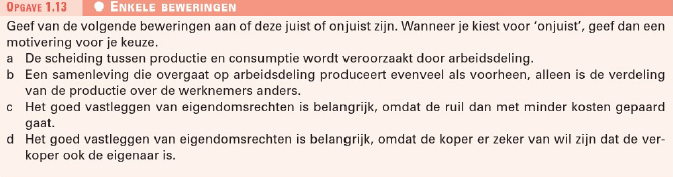 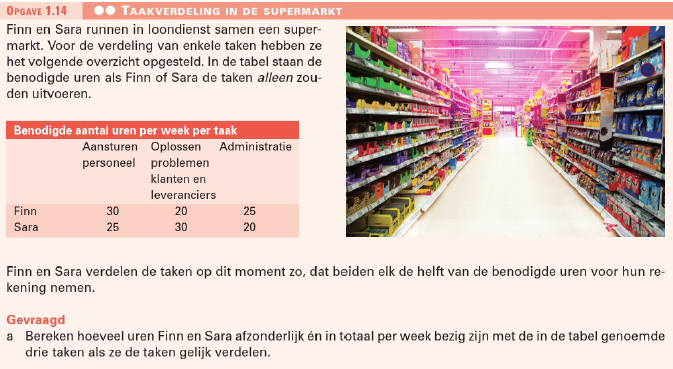 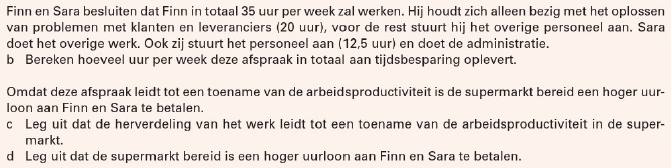 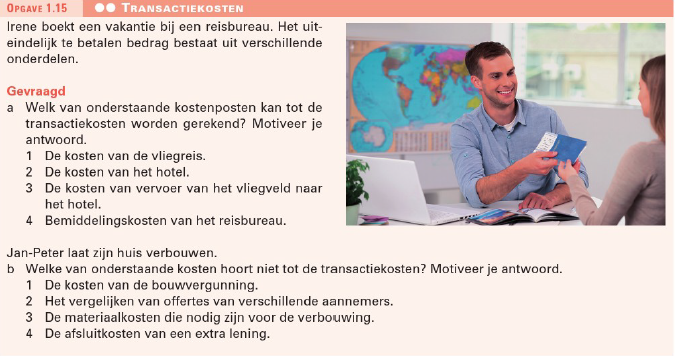 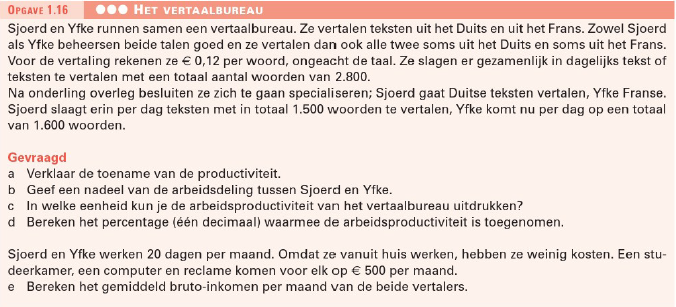 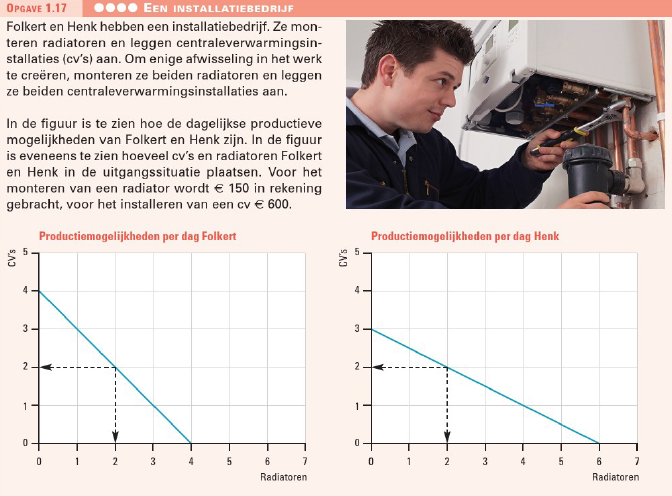 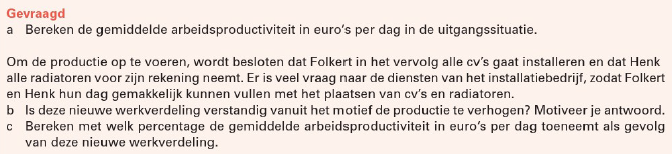 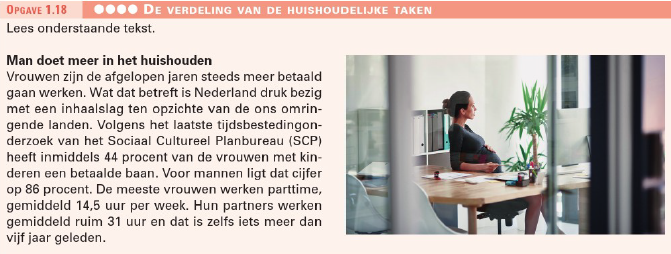 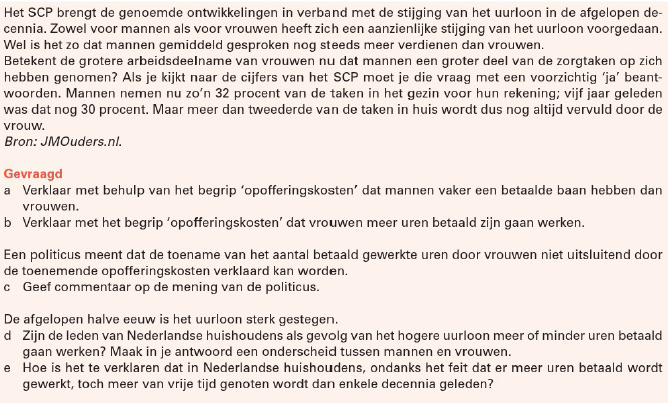 1.4	Ruilen en geld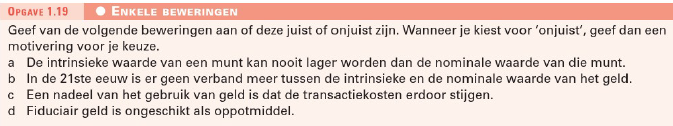 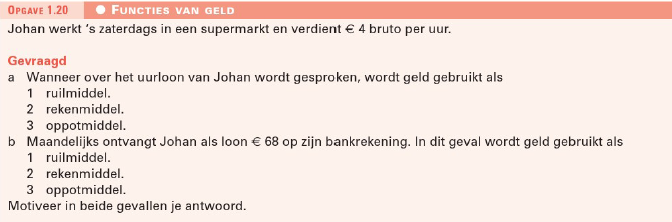 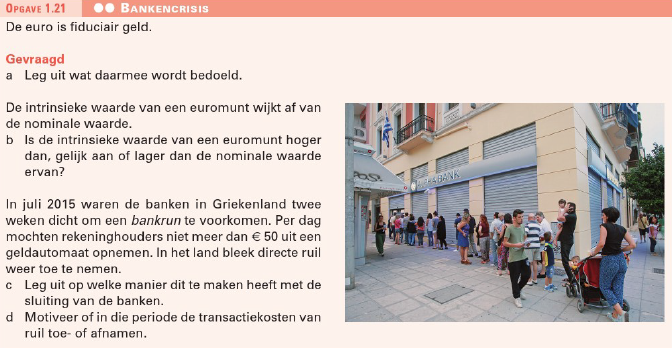 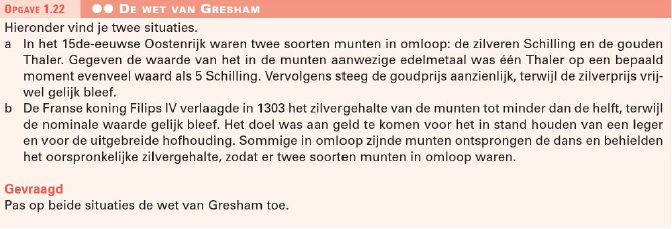 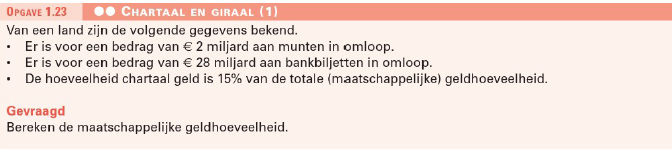 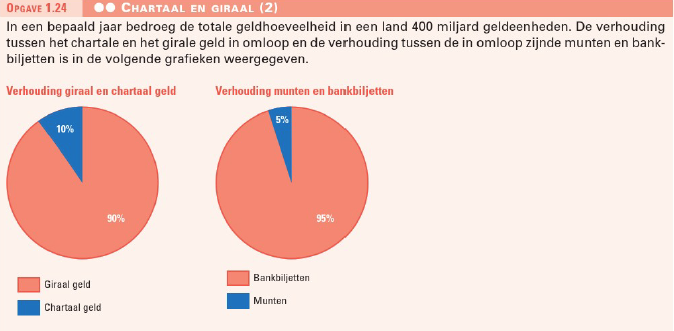 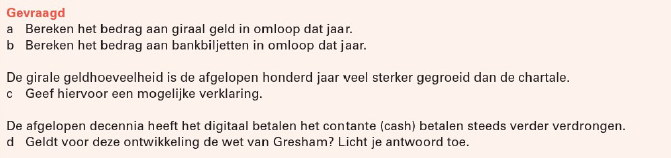 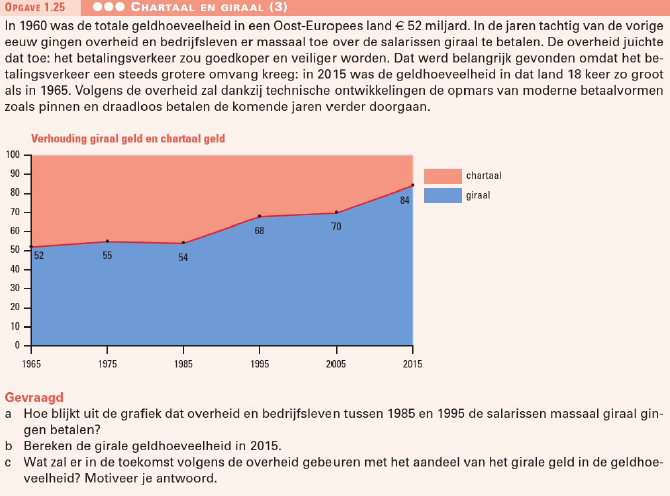 Op weg naar het examen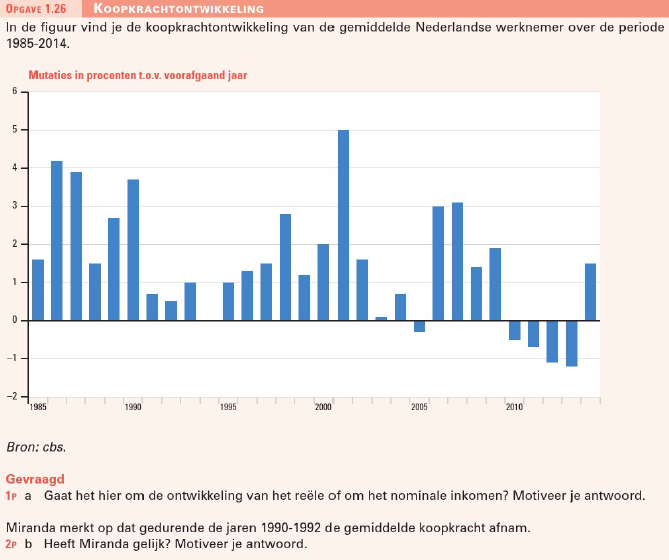 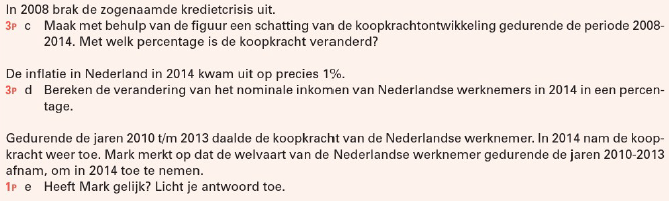 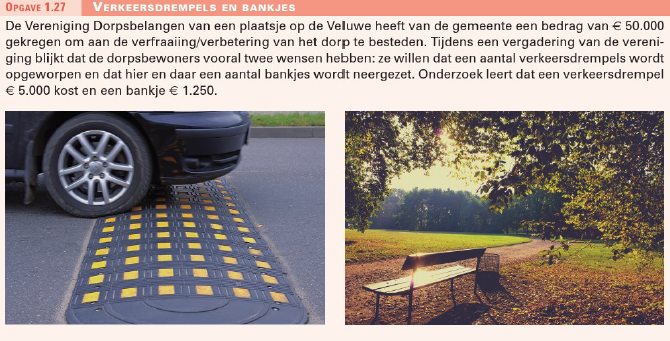 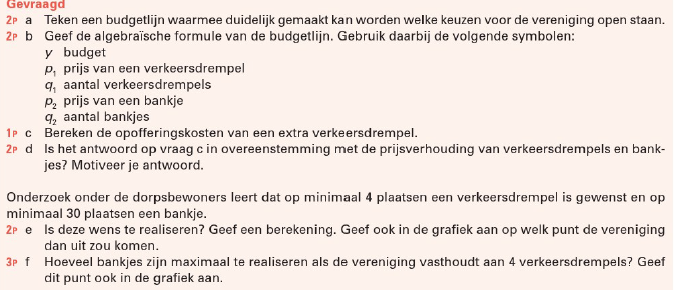 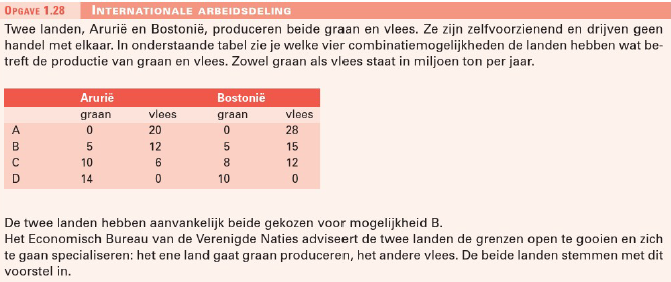 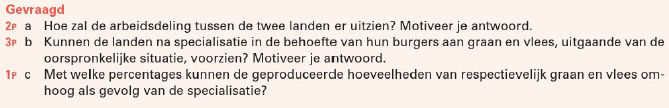 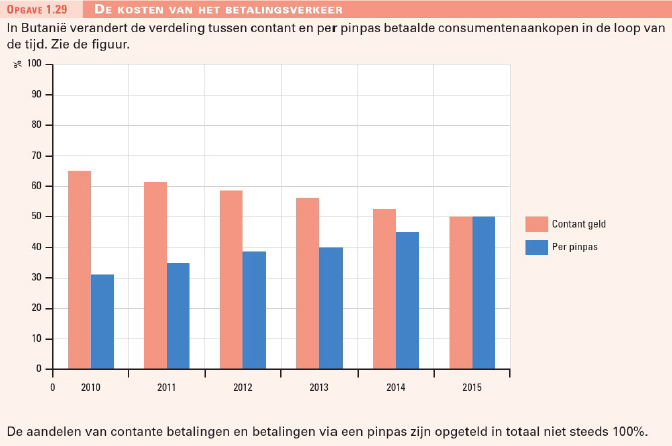 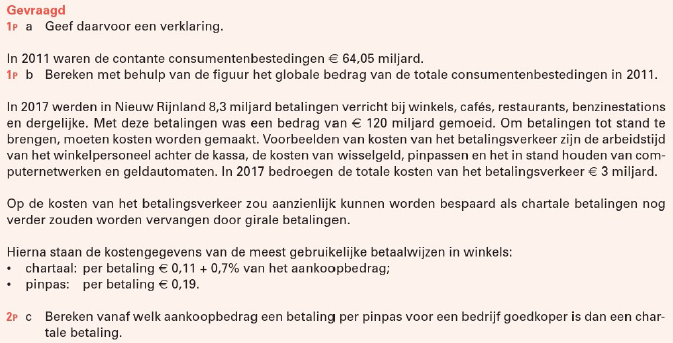 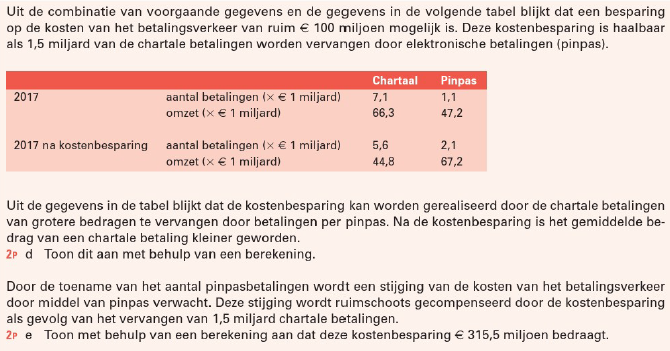 ABCDABCDA1A2A3A4B1B2B3B4ABCDEABCABCDEABCDABABCDABABCDABCABCDEABCDEFABCABCDE